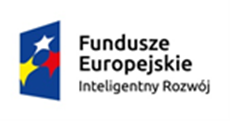 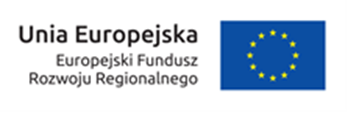 UMOWA Nr DO-140.262/………./2019zawarta w dniu …………………. roku w Białymstoku, pomiędzy:1) Politechniką Białostocką z siedzibą w Białymstoku, 15-351 Białystok, ul. Wiejska 45A, NIP 542-020-87-21, zwaną dalej Zamawiającym, reprezentowaną przez:dr hab. inż. Roman Kaczyński, prof. nzw. - Prorektora ds. Rozwojua 2) ……………………………………………………………………………………………………………………imię i nazwisko/nazwa lub firma przedsiębiorcy/nazwa innego podmiotuadres: …………………………………………………………………………………………………………….PESEL: ………………………………… NIP: ……………………………,KRS/CEIDG*: …………………………………………………………………………………………………..kapitał zakładowy: ……………………………………………wpłacony w całości/części*……………………reprezentowaną/ym przez: ……………………………………§ 1Przedmiot umowyZamawiający zamawia, a Wykonawca zobowiązuje się wykonać zamówienie na dostawę ………………………………………………….– zgodnie z Ofertą Wykonawcy z dnia ……………………….., stanowiącą Załącznik Nr 1 do umowy. Zakup finansowany z   Projektu: Badania aplikacyjne w obszarze technologii nawigacji, sterowania, komunikacji i wymiany danych pomiędzy autonomicznym statkiem pływającym i statkiem powietrznym” na podstawie umowy o dofinansowanie nr POIR.04.01.04-00-0025/16-00 z dnia 12.06.2017 r. Projekt współfinansowany w ramach Działania 4.1 Programu Operacyjnego Inteligentny Rozwój 2014-2020 współfinansowanego ze środków Europejskiego Funduszu Rozwoju Regionalnego, Poddziałanie 4.1.4 „Badania aplikacyjne”          § 2WynagrodzenieWysokość wynagrodzenia przysługującego Wykonawcy jest równa kwocie wskazanej w Ofercie Wykonawcy.Wynagrodzenie netto wynosi ……………. plus podatek VAT w wysokości ……….%  w kwocie ……………………... Całkowita wartość zamówienia brutto (wraz z podatkiem VAT) wynosi: ………………………  (słownie: …………………………………………………………………………. złotych).Wynagrodzenie obejmuje wszelkie koszty związane z wykonaniem zamówienia na warunkach niniejszej umowy, w tym dostawy, transportu, ubezpieczenia oraz koszty napraw w okresie gwarancyjnym.§ 3Termin i miejsce wykonaniaTermin wykonania zamówienia: w ciągu…………………. dni Za termin wykonania zamówienia uważać się będzie datę protokolarnego odbioru przedmiotu zamówienia.Miejscem wykonania zamówienia jest Politechnika Białostocka w Białymstoku. Dokładne miejsce zostanie wskazane przez Zamawiającego.Dostawa może być dokonana wyłącznie w dni robocze, za wyłączeniem sobót w godzinach od 7.30 do 15.30.§ 4Warunki realizacji zamówienia oraz obowiązki WykonawcyWykonawca dostarczy Zamawiającemu przedmiot umowy w terminie określonym w § 3 pkt. 1, zgodnie z warunkami niniejszej umowy.Wykonawca wraz z  dostawą przekaże Zamawiającemu druk protokołu odbioru.Wzór protokołu odbioru stanowi Załącznik nr 2 do niniejszej umowy.Wykonawca po protokolarnym odbiorze wystawi prawidłowe faktury.Urządzenia stanowiące przedmiot umowy będą fabrycznie nowe (nie używane), o zaoferowanych parametrach technicznych, niewadliwe, w najlepszym gatunku pod względem technicznym, jakościowym, użytkowym. Wykonawca dostarczy niezbędną dokumentację (instrukcja obsługi, karta gwarancyjna, certyfikat CE lub deklaracja zgodności z obowiązującymi normami).§ 5Obowiązki ZamawiającegoZamawiający dokonana protokolarnego odbioru przedmiotu zamówienia zrealizowanego przez Wykonawcę.Zamawiający dokona zapłaty za prawidłowe wykonanie umowy.§ 6Warunki gwarancjiWykonawca udziela:……………. miesięcznej gwarancji od daty dostawy przedmiotu zamówienia.Warunki serwisu gwarancyjnego: czas reakcji serwisu – w ciągu 3 dni roboczych od dnia zgłoszenia (telefonicznie pod nr tel.:..... lub faksem na nr….. lub e-mailem na adres …………..lub pisemnie na adres………….),termin naprawy – w ciągu 14 dni roboczych, po zgłoszeniu przez Zamawiającego, a w przypadku potrzeby sprowadzenia urządzenia  lub jego elementu z zagranicy w terminie do 28 dni roboczych,jeżeli w okresie gwarancyjnym będą więcej niż 3 naprawy wtedy Wykonawca wymieni i dostarczy nowe urządzenia o parametrach zaoferowanych nie gorszych bądź lepszych, na stałe,okres gwarancji ulega przedłużeniu o czas napraw,okres gwarancji na naprawy wynosi 3 miesiące a na wymianę 6 miesięcy, jednakże nie może zakończyć się przed upływem pierwotnego okresu gwarancji,wszelkie naprawy będą odbywały się u Zamawiającego, w przypadku konieczności napraw poza siedzibą Zamawiającego – koszt transportu będzie ponosił Wykonawca (Zamawiający nie może ponosić dodatkowych kosztów w związku z naprawami wadliwego urządzenia). § 7Warunki płatnościWynagrodzenie zostanie zapłacone w terminie  14  dni  od dnia otrzymania prawidłowej faktury wystawionej po podpisaniu protokołu odbioru, przelewem z konta Zamawiającego na konto Wykonawcy wskazane na fakturze.Za termin płatności przyjmuje się datę dyspozycji Zamawiającego dokonania polecenia przelewu.§ 8Kary umowne oraz odstąpienie od umowyZa opóźnienie w realizacji zamówienia objętego umową, Wykonawca zapłaci Zamawiającemu karę umowną w wysokości 0,2% całkowitej wartości brutto zamówienia, za każdy dzień opóźnienia. Maksymalna wysokość kary umownej nie może przekroczyć 25% całkowitej wartości zamówienia brutto, o której mowa w § 2 ust. 2 umowy.Za niedotrzymanie gwarancji i warunków serwisu gwarancyjnego, określonych w § 6, Wykonawca zapłaci Zamawiającemu karę umowną w wysokości 0,2% całkowitej wartości zamówienia brutto, o której mowa w § 2 ust. 2 umowy – za każdy dzień opóźnienia w terminie wykonania czynności gwarancyjnych lub serwisowych. Maksymalna wysokość kary umownej nie może przekroczyć 25% wartości zamówienia brutto, o której mowa w § 2 ust. 2 umowy.Zamawiający może odstąpić od umowy w przypadku, gdy Wykonawca opóźnia się z wykonaniem umowy o więcej niż 14 dni i mimo pisemnego wezwania Zamawiającego nie następuje w zakreślonym terminie zmiana sposobu wykonywania umowy.Zamawiający ma prawo do odstąpienia od umowy w terminie 14 dni od chwili, gdy powziął wiadomość o okoliczności wskazanej w ust. 3. W przypadku odstąpienia od umowy przez którąkolwiek ze Stron z przyczyn leżących po stronie Wykonawcy, Wykonawca zapłaci Zamawiającemu karę umowną w wysokości 25% całkowitej wartości zamówienia brutto, o której mowa w § 2 ust. 2 umowy.Należność z tytułu kar umownych zostanie przez Zamawiającego potrącona 
z wymagalnego wynagrodzenia Wykonawcy (faktury). W przypadku braku takie możliwości, Wykonawca zapłaci Zamawiającemu należne kary na podstawie noty obciążeniowej w terminie i na konto bankowe wskazane w dokumencie.Strony zastrzegają prawo dochodzenia odszkodowania uzupełniającego przewyższającego wysokość kar umownych.§ 9Osoby odpowiedzialneOsobą odpowiedzialną za realizację zamówienia ze strony Wykonawcy jest: …………………….. – tel. ……………..Osoba odpowiedzialną za realizację zamówienia ze strony Zamawiającego jest: Mgr inż. Wojciech Konopacki – tel. 797 994 890Inż. Mariusz Seroka – tel 85 746 9031§ 10Inne postanowieniaZmiany postanowień umowy wymagają formy pisemnej, pod rygorem nieważności.W sprawach nie uregulowanych niniejszą umową mają zastosowanie odpowiednie przepisy Kodeksu Cywilnego.Ewentualne sprawy sporne wynikające z realizacji niniejszej umowy strony poddają pod rozstrzygnięcie przez właściwy rzeczowo sąd powszechny w Białymstoku.Umowę sporządzono w 2 jednobrzmiących egzemplarzach, 1 egz. dla Zamawiającego oraz 1 egz. dla Wykonawcy.Jako datę zawarcia umowy przyjmuje się datę złożenia podpisu przez Stronę składającą podpis w drugiej kolejności.Załączniki do umowy:Załącznik Nr 1 – Oferta Wykonawcy.Załącznik Nr 2 – Wzór protokołu odbioru.	WYKONAWCA	ZAMAWIAJĄCY	data, podpis	data, podpis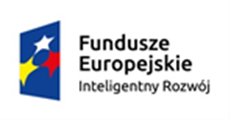 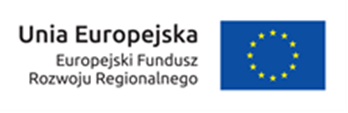 Załącznik nr 2 do umowy Protokół odbioru i końcowego przekazaniaUmowa: ………………………………………………. z dnia ………………………….W dniu/dniach* ………………………………… przedstawiciele Sprzedającego:1. ……………………………………………………..2. ……………………………………………………..Przeprowadzili dostawę ,instalację* Urządzenia zgodnie z ofertą stanowiącą załącznik do ww. umowy.Wykonano:Urządzenie pracuje poprawnie i zostało przekazane Zamawiającemu do eksploatacji.Okres gwarancyjny rozpoczyna się dnia ………………………………Urządzenie:Nr fabryczny:Rok produkcji:Zamawiający:Politechnika Białostockaul. Wiejska 45A15-351 BiałystokSprzedający:1.Sprawdzenie kompletności dostawyTAK / NIE*2.Instalację UrządzeniaTAK / NIE*3.Sprawdzenie funkcjonowania UrządzeniaTAK / NIE*4.Szkolenie personeluTAK / NIE*…………………………………………………….…………………………………………………….…………………………………………………….Przedmiot umowy odebrał:data i podpis użytkownikaoraz osoby odpowiedzialnej materialnie……………………………………………….……………………………………………….Sprzedający:Zatwierdził pod względem formalnym:Podpis, data i pieczęć firmowaPodpis, data i pieczęć firmowa